Cholkar     MCHS   MATH II       ___/___/___         Name____________________________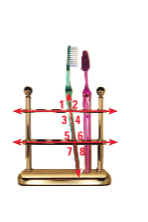 HW # 8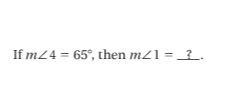 1.  Find the angle measure.  Tell which postulate or theorem you use.a.  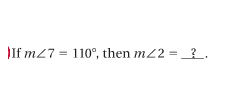 b.  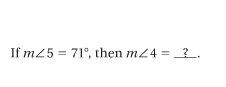 c.  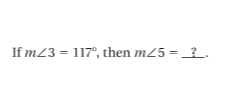 d.  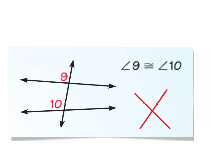 2.  A student concludes that 910 by the Corresponding AnglesPostulate.  Describe and correct the error in his reasoning.  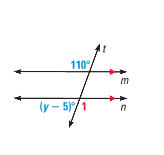 3.  What is the value of y in the diagram? 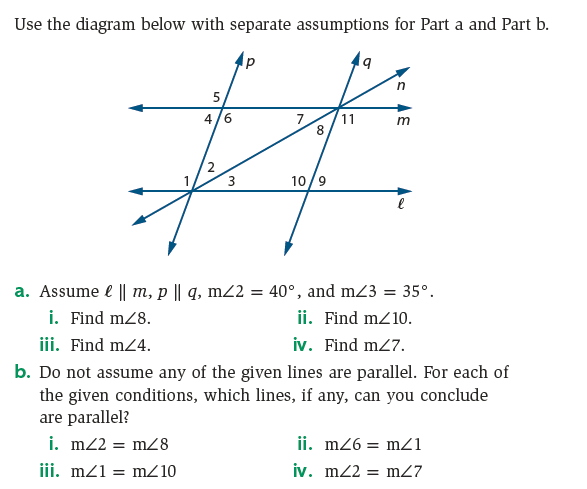 4.  REVIEW:5.  Use the following picture to fill in the blanks below: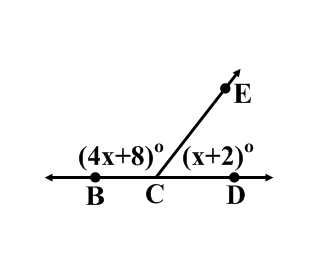 6.  Find  given the picture to the right:   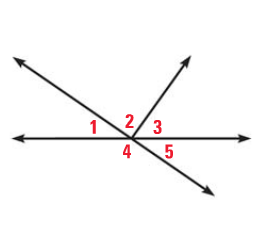 _______ and _______ are a linear pair._______ and _______ are also a linear pair._______ and _______ are vertical angles.